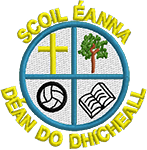 SCOIL ÉANNAAnnual Admission Noticein respect of admissions to the 2024/2025 school yearAdmission Policy and Application FormA copy of the school’s Admission Policy and the Application Form for Admission for the 2024/2025 school year is available as follows: –To download at: www.scoileanna.ieOn request: By emailing: oifig@scoileanna.ie OR         In writing to: Scoil Éanna, Ballybay, Co. Monaghan A75 XD83PART 1 - Admissions to the 2024/2025 school yearApplication and Decision Dates for admission to 2024/2025 school yearThe following are the dates applicable for admission to Junior Infants:*Failure to accept an offer within the prescribed period above may result in the offer being withdrawnNote: the school will consider and issue decisions on late applications in accordance with the school’s admission policy.Number of places being made available in 2024/2025The school will commence accepting applications for admission on1st February 2024The school shall cease accepting applications for admission on 29th February 2024The date by which applicants will be notified of the decision on their application is    21st  March 2024The period within which applicants must confirm acceptance of an offer of admission is3 weeksThe number of places being made available in junior infants is30